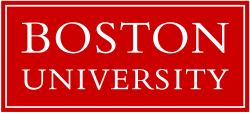 Boston University School of Medicine: Luebke & Killiany Labs, Dept. of Anatomy & NeurobiologyWe are seeking a highly motivated, detail-oriented Postdoctoral Fellow with an excellent track record in research applying magnetic resonance imaging and image processing.  The central goal of the bi-National (US and Spain) Collaborative Research in Computational Neuroscience funded project is to advance our understanding of the computational and neural mechanisms underlying working memory as well as age-related changes to working memory and other executive function.  The successful candidate will join our team to lead analyses of structural MRI (T1 TFE scans), resting state fMRI and diffusion spectrum imaging (DSI) brain scans with an overall focus on brain morphometry and connectivity.  Data generated from brain scans will be correlated with behavioral, physiological and other anatomical data collected across the adult life span to inform network models. The appointment as a Boston University School of Medicine research fellow will be for at least 1 year with the possibility for extension based on performance.Learn more herePlease address inquiries to: Dr. Jennifer Luebke, jluebke@bu.edu